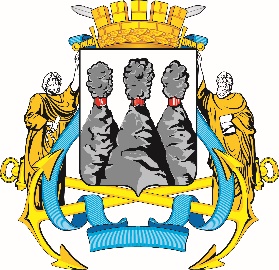 ПОСТАНОВЛЕНИЕВ соответствии с Решением Городской Думы Петропавловск-Камчатского городского округа от 31.10.2013 № 145-нд «О наградах и почетных званиях Петропавловск-Камчатского городского округа» и протоколом заседания Комиссии Городской Думы Петропавловск-Камчатского городского округа по наградам от 20.11.2023 № 16ПОСТАНОВЛЯЮ:1. За значительный вклад в развитие бухгалтерской деятельности на территории Петропавловск-Камчатского городского округа, многолетний добросовестный труд, высокий уровень профессионализма и в честь профессионального праздника Дня бухгалтера наградить Почетными грамотами Городской Думы Петропавловск-Камчатского городского округа следующих работников муниципального бюджетного учреждения Петропавловск-Камчатского городского округа «Централизованная бухгалтерия»:Петрунину Екатерину Валерьевну – заместителя начальника отдела учета продуктов питания и расчетов по оплате за содержание детей в ДОУ;Шилову Наталью Владимировну – начальника финансового отдела по учету фактических и кассовых расходов. 2. За особый вклад в развитие бухгалтерской деятельности на территории Петропавловск-Камчатского городского округа, добросовестный труд, высокий уровень профессионализма наградить Благодарностями председателя Городской Думы Петропавловск-Камчатского городского округа следующих работников муниципального бюджетного учреждения Петропавловск-Камчатского городского округа «Централизованная бухгалтерия»:Гаврину Сабину Николаевну – ведущего бухгалтера финансового отдела расчетов по оплате труда;Усманову Екатерину Игоревну – ведущего бухгалтера финансового отдела по учету фактических и кассовых расходов;Щеглову Екатерину Сергеевну – ведущего бухгалтера отдела учета продуктов питания и расчетов по оплате за содержание детей в ДОУ.ГОРОДСКАЯ ДУМАПЕТРОПАВЛОВСК-КАМЧАТСКОГОГОРОДСКОГО ОКРУГАПРЕДСЕДАТЕЛЬ21.11.2023 № 134О награждении Почетными грамотами Городской Думы Петропавловск-Камчатского городского округа и Благодарностями председателя Городской Думы Петропавловск-Камчатского городского округаИ.о. председателя Городской ДумыПетропавловск-Камчатскогогородского округаС.А. Сароян